LATVIJAS REPUBLIKA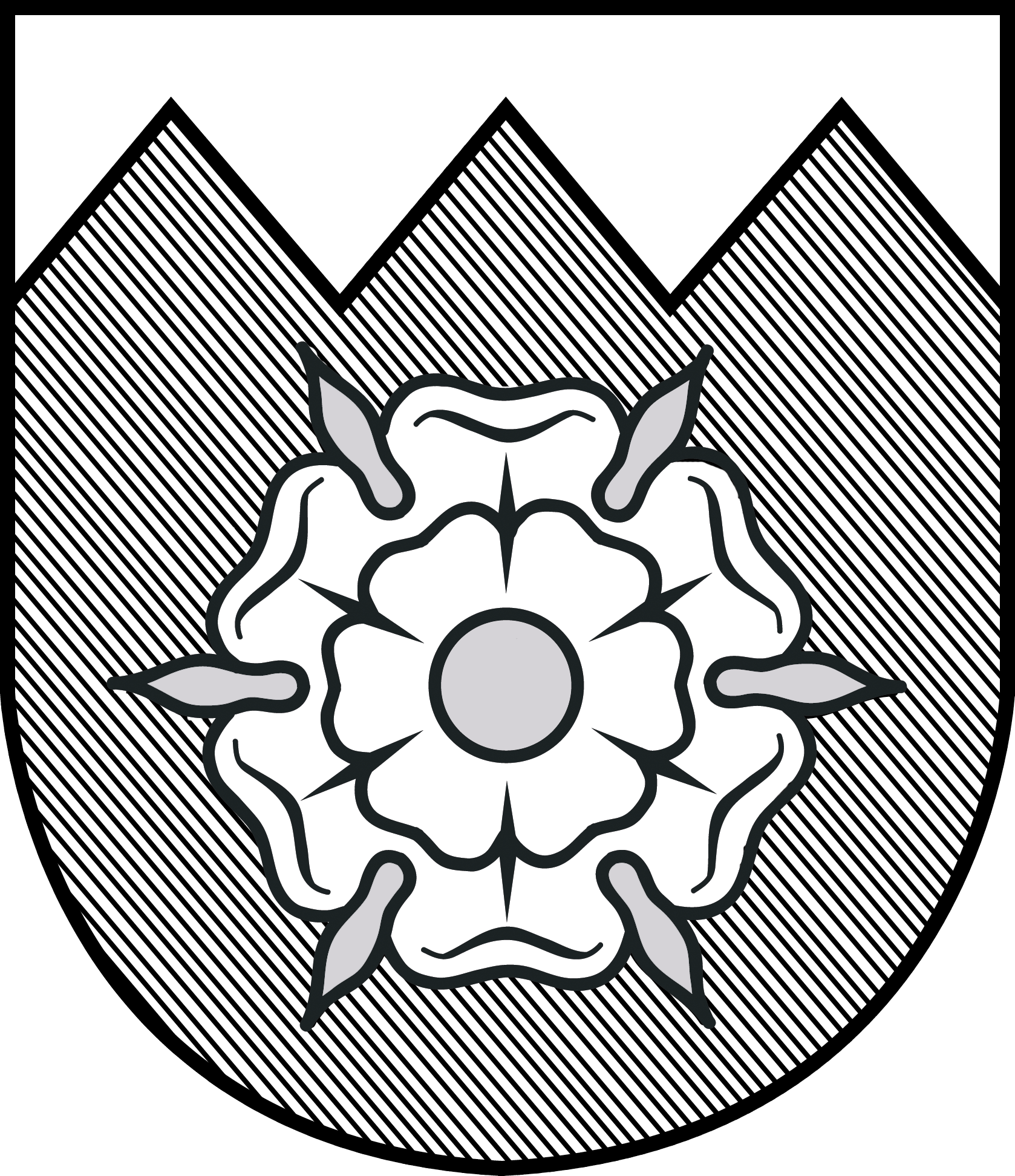 TUKUMA  NOVADA  DOME                      IZGLĪTĪBAS, KULTŪRAS UN SPORTA KOMITEJASĒDES PROTOKOLSTukumā2015.gada 9.septembrī									plkst.15:30.1. Par grozījumiem Tukuma novada Domes 24.04.2014. noteikumos Nr. 4 „Naudas balvas par izciliem sasniegumiem sportā” (prot.Nr.4, 20.§.).	ZIŅO: I.Smirnova2. Par naudas līdzekļiem.	ZIŅO: I.Smirnova3. Par Rožu svētkiem Tukumā 2016.gadā.	ZIŅO: I.SmirnovaKomitejas priekšsēdētāja 						L.Reimate 1.§.Par grozījumiem Tukuma novada Domes 24.04.2014. noteikumos Nr. 4 „Naudas balvas par izciliem sasniegumiem sportā” (prot.Nr.4, 20.§.)Iesniegt izskatīšanai Domei šādu lēmuma projektu:	Izdarīt Tukuma novada Domes 24.04.2014. noteikumos Nr. 4 „Naudas balvas par izciliem sasniegumiem sportā” (prot.Nr.4, 20.§.) šādus grozījumus:1. izteikt 3.1.apakšpunktu jaunā redakcijā:„3.1. jauniešiem no 15 gadu vecuma (15 gadi tiek sasniegti attiecīgajā kalendārajā gadā un jaunietis startējis ne jaunākā kā U-15 vecuma grupā);”;2. papildināt noteikumus ar jaunu 7.4.apakšpunktu un attiecīgi mainīt turpmāko numerāciju:„7.4. par izcīnītajām godalgām Baltijas valstu čempionātos:7.4.1. par 1.vietu – līdz 300 euro;7.4.2. par 2.vietu – līdz 200 euro;7.4.3. par 3.vietu – līdz 100 euro;”3. izteikt 7.8.apakšpunktu šādā redakcijā:„7.8. sporta spēļu komandām par izcīnītajiem sasniegumiem 7.5. un 7.6.apakšpunktā tiek piemērots koeficients 2.”.4. izteikt 8.punktu jaunā redakcijā:„8. Ja sportistam individuālajos sporta veidos vai sportistam, kas ir sporta spēļu nacionālās izlases sastāvā, kalendārā gada laikā ir vairāki sasniegumi Latvijas Olimpiādē, Latvijas čempionātos vai attiecīgā sporta veida augstākā līmeņa sacensības Latvijā, kā arī vairāki sasniegumi Baltijas valstu čempionātos, Eiropas čempionātos vai Pasaules čempionātos, par kuriem saskaņā ar noteikumiem var tikt piešķirta naudas balva, naudas balvu piešķir tikai par vienu – augstāko sasniegumu Latvijā, vienu Baltijā, vienu Eiropā un vienu Pasaulē.”.5. izteikt 9.punktu jaunā redakcijā:„9. Sportistiem neolimpiskajos individuālajos sporta veidos naudas balvas aprēķina, piemērojot 50% no noteikumu 7.punktā minētajām summām.”.Nosūtīt:Kult.nod.2 eksSporta skolai Ledus halleiSagatavoja I.Smirnova, J.KožeurovsIzskatīts Sporta komisijāNoteikumiTukums2014.gada 24.aprīlī								                   Nr.4											(prot.Nr.4, 20.§.)Naudas balvas par izciliem sasniegumiem sportāIzdoti saskaņā ar likuma „Par pašvaldībām” 15.panta pirmās daļas 6.punktuI. Vispārīgie jautājumi 1. Noteikumi (turpmāk – noteikumi) nosaka kārtību, kādā Tukuma novada Dome (turpmāk – Dome) piešķir naudas balvas sportistiem, sportistu treneriem un sporta spēļu komandām par izciliem sasniegumiem sportā un naudas balvas apmēru. 2. Naudas balvas pretendentam – sportistam vai trenerim jābūt deklarētam Tukuma novada administratīvajā teritorijā, sporta spēļu komanda darbojas Tukuma novada pašvaldībā un pārstāv Tukuma novadu. 3. Naudas balvas piešķir šādās vecuma grupās :3.1. jauniešiem no 16 gadu vecuma (16 gadi tiek sasniegti attiecīgajā kalendārajā gadā un jaunietis startējis ne jaunākā kā U-16 vecuma grupā);3.1. jauniešiem no 15 gadu vecuma (15 gadi tiek sasniegti attiecīgajā kalendārajā gadā un jaunietis startējis ne jaunākā kā U-15 vecuma grupā);3.2. junioriem;3.3. pieaugušajiem;3.4. senioriem.4. Naudas balvas tiek piešķirtas, lai publiski pateiktos to ieguvējiem par izciliem panākumiem sporta jomā un sekmētu dalību sporta aktivitātēs Latvijā un ārvalstīs, izvērtējot pasākuma nozīmi, lietderību un konkrētās personas ieguldījumu sporta jomā Tukuma novadā, un par sasniegumiem, kas uzrādīti oficiālās starptautiskās klātienes sacensībās, kuras ir iekļautas attiecīgās starptautiski atzītās sporta federācijas sacensību kalendārā. 5. Naudas balvas tiek piešķirtas no ikgadējā pašvaldības budžeta līdzekļu sadaļas „Sporta pasākumi“ apstiprinātajiem finanšu līdzekļiem. II. Sasniegumi, par kuriem tiek piešķirtas naudas balvas un to apjoms6. Naudas balvu piešķir par sasniegumu, kas uzrādīts oficiālajās Latvijas un starptautiskās klātienes sacensībās, kuras ir iekļautas attiecīgās sporta federācijas sacensību kalendārā. Attiecīgā sporta veida federācijai Latvijā ir jābūt reģistrētai Atzīto sporta federāciju reģistrā. Naudas balvu piešķir par sasniegumiem sekojošās sacensībās:6.1. Olimpiskās spēles un Paraolimpiskās spēles; 6.2. Pasaules čempionāts vai Pasaules kausa izcīņas kopvērtējums; 6.3. Eiropas čempionāts vai Eiropas kausa izcīņas kopvērtējums; 6.4. Latvijas Olimpiāde vai Latvijas čempionāts, vai attiecīgā sporta veida augstākā līmeņa sacensības Latvijā.7. Sportistiem individuālajos sporta veidos, sporta spēļu komandām, kā arī sporta spēļu nacionālo izlašu sportistiem, kas pārstāv Tukuma novadu olimpiskajos sporta veidos, piešķir naudas balvas šādā apmērā (pēc nodokļu nomaksas): 7.1. par piedalīšanos Olimpiskajās (Paraolimpiskajās) spēlēs - līdz 1500,00 euro;7.2. par izcīnītajām godalgām Pasaules čempionātos, pasaules kausa izcīņas kopvērtējumā:7.2.1. par 1.vietu – līdz 500 euro;7.2.2. par 2.vietu – līdz 400 euro;7.2.3. par 3.vietu – līdz 300 euro;7.3. par izcīnītajām vietām Eiropas čempionātos, Eiropas kausa izcīņas kopvērtējumā:7.3.1. par 1.vietu – līdz 400 euro;7.3.2. par 2.vietu – līdz 300 euro;7.3.3. par 3.vietu – līdz 200 euro;7.4. par izcīnītajām godalgām Baltijas valstu čempionātos:7.4.1. par 1.vietu – līdz 300 euro;7.4.2. par 2.vietu – līdz 200 euro;7.4.3. par 3.vietu – līdz 100 euro;7.5. par izcīnītajām godalgām Latvijas Olimpiādē:7.5.1. par 1.vietu – līdz 300 euro;7.5.2. par 2.vietu – līdz 200 euro;7.5.3. par 3.vietu – līdz 100 euro;7.6. par izcīnīto čempiona titulu Latvijas čempionātos vai attiecīgā sporta veida augstākā līmeņa sacensībās Latvijā – līdz 300 euro;7.7. sporta spēļu komandu spēlētāji, kuri iegūst tiesības startēt Latvijas izlases sastāvā oficiālajās spēlēs – līdz 300 euro par iegūtajām tiesībām dalībai Latvijas izlases komandas sastāvā;7.8. sporta spēļu komandām par izcīnītajiem sasniegumiem 7.5. un 7.6.punktā tiek piemērots koeficients 2.8. Ja sportistam individuālajos sporta veidos vai sportistam, kas ir sporta spēļu nacionālās izlases sastāvā, kalendārā gada laikā ir vairāki sasniegumi Latvijas Olimpiādē, Latvijas čempionātos vai attiecīgā sporta veida augstākā līmeņa sacensības Latvijā, par kuriem saskaņā ar noteikumiem var tikt piešķirta naudas balva, naudas balvu piešķir tikai par to sasniegumu, par kuru noteikumos noteikts lielāks naudas balvas apmērs. Ja naudas balvas apmērs ir vienāds, naudas balvu piešķir tikai par vienu no šajā punktā minētajiem sasniegumiem. 8. Ja sportistam individuālajos sporta veidos vai sportistam, kas ir sporta spēļu nacionālās izlases sastāvā, kalendārā gada laikā ir vairāki sasniegumi Latvijas Olimpiādē, Latvijas čempionātos vai attiecīgā sporta veida augstākā līmeņa sacensības Latvijā, kā arī vairāki sasniegumi Baltijas valstu čempionātos, Eiropas čempionātos vai Pasaules čempionātos, par kuriem saskaņā ar noteikumiem var tikt piešķirta naudas balva, naudas balvu piešķir tikai par vienu – augstāko sasniegumu Latvijā, vienu Baltijā, vienu Eiropā un vienu Pasaulē. 9. Sportistiem neolimpiskajos individuālajos sporta veidos, kā arī senioru sacensībās starptautiskās sporta federācijas atzītajos sporta veidos, kas pārstāv Tukuma novadu, naudas balvas aprēķina, piemērojot 50% no noteikumu 7.punktā minētajām summām. 10. Sportistu treneriem (galvenajam trenerim) piešķir naudas balvas līdz 50% apmērā no sportistam piešķirtās summas, ja trenera deklarētā dzīvesvieta ir Tukuma novads.III. Kārtība, kādā tiek piešķirtas naudas balvas11. Pieteikumus naudas balvai Domē (Talsu ielā 4, Tukumā, Tukuma novadā, LV – 3101) var iesniegt fiziska vai juridiska persona – sportists, sporta klubs, kā arī sportista vai sporta spēļu komandas pārstāvis ne vēlāk kā līdz kārtējā gada 20.decembrim.12. Pieteikumam, ievērojot noteikumu 1.punktā minētos nosacījumus, jāpievieno šādi dokumenti:12.1. iesniegums, kurā jānorāda:12.1.1. sportista vārds, uzvārds, iegūtā vieta, attiecīgā čempionāta vai sacensību pilns nosaukums, vecuma grupa, personas kods, deklarētā dzīvesvietas adrese, bankas konta numurs, tālruņa numurs vai e-pasta adrese, sportista trenera vārds, uzvārds, personas kods, deklarētā dzīvesvietas adrese, bankas konta numurs, tālruņa numurs vai e-pasta adrese, iesniedzēja vārds, uzvārds un tālruņa numurs (1.pielikums);12.1.2. sporta spēļu komandas nosaukums, iegūtā vieta, attiecīgā čempionāta vai sacensību pilns nosaukums, vecuma grupa, sporta kluba, kas komandu pārstāv, nosaukums un bankas konta numurs, sporta spēļu komandas trenera vārds, uzvārds, personas kods, deklarētā dzīvesvietas adrese, bankas konta numurs, tālruņa numurs vai e-pasta adrese, iesniedzēja vārds, uzvārds un tālruņa numurs (2.pielikums);12.2. attiecīgā sporta veida augstākās institūcijas apstiprinājums par iegūto vietu vai diploma kopija.13. Sporta veidos, kuros čempionāti notiek no 20. līdz 31.decembrim, pieteikums par attiecīgā sportista vai sporta spēļu komandas piedalīšanos čempionātā Domei jāiesniedz līdz kārtējā gada 20.decembrim un apstiprinājums par izcīnīto 1.vietu – 3 (trīs) dienu laikā pēc čempionāta norises.14. Pieteikuma iesniedzējs ir atbildīgs par iesniegto ziņu patiesumu.15. Naudas balvas tiek piešķirtas vienu reizi gadā, februāra mēnesī. 16. Naudas balva tiek pārskaitīta uz iesniegumā norādīto attiecīgā sportista bankas kontu, iepriekš ieturot visus likumos paredzētos nodokļus. 17. Piešķirtā naudas balva sporta spēļu komandai tiek ieskaitīta attiecīgā sporta kluba kontā.18. Sportists vai sporta spēļu komanda nevar pretendēt uz šajos noteikumos minēto naudas balvu, ja par attiecīgo sasniegumu ir saņemta naudas balva atbilstīgi Domes 27.02.2014. noteikumiem Nr.1 „Tukuma novada izglītības iestāžu izglītojamo un pedagogu apbalvošana ar naudas balvu” (prot.Nr.2, 3.§.).19. Naudas balvu pretendentu sarakstu, kurā norādīts apbalvotās personas vārds, uzvārds, deklarētās dzīvesvietas adrese vai sporta spēļu komandas nosaukums, saņemšanas pamatojums, un balvas apjomu atbilstīgi Sporta komisijas ieteikumam apstiprina Dome.IV. Nobeiguma jautājumi 20. Noteikumi stājās spēkā nākamajā dienā pēc Domes sēdes, kurā apstiprina šos noteikumus, protokola parakstīšanas. 21. Līdzekļi naudas balvām tiek piešķirti atbilstīgi pašvaldības budžeta apropriācijai gadskārtējā pašvaldības budžeta ietvaros.Domes priekšsēdētājs 			(personiskais paraksts) 		J.ŠulcsNORAKSTS PAREIZS Tukuma novada DomesAdministratīvās nodaļas vadītāja							R.SkudraTukumā 2014.gada 28.aprīlīNORAKSTS1.pielikums							noteikumiem Nr.4 „Par Tukuma novada sportistu, 							Tukuma novada sporta spēļu komandu 							un treneru apbalvošanu ar naudas balvām”Tukuma novada DomeiIESNIEGUMS Sportista vārds, uzvārds______________________________________________________________________________Iegūta _____vieta (čempionāta vai sacensību pilns nosaukums)__________________________________________________________________________________________________________Vecuma grupa__________________________________________________________________ Personas kods Deklarētā dzīvesvietas adrese ____________________________________________________________________________________________________________________ LV ___________Banka _____________________________bankas kods_________________________________Konta numurs (IBAN 21 zīme)Tālruņa Nr. vai e-pasta adrese_______________________________________________________Trenera vārds, uzvārds ___________________________________________________________ Personas kods Deklarētā dzīvesvietas adrese _______________________________________________________________________________________________________________________ LV ___________Banka _____________________________bankas kods__________________________________Konta numurs (IBAN 21 zīme)Tālruņa Nr. vai e-pasta adrese _______________________________________________________Iesniedzējs ___________________________________  /_________________________________/			paraksts				       		paraksta atšifrējums201___. gada _____. __________________ 		Tālruņa nr._____________________________Domes priekšsēdētājs 			(personiskais paraksts) 		J.Šulcs2.pielikums							noteikumiem Nr.4 „Par Tukuma novada sportistu, 							Tukuma novada sporta spēļu komandu 							un treneru apbalvošanu ar naudas balvām”Tukuma novada DomeiIESNIEGUMS Sporta spēļu komandas nosaukums _______________________________________________________________________________Iegūta _____vieta (čempionāta vai sacensību pilns nosaukums)_____________________________________________________________________________________________________________Vecuma grupa___________________________________________________________________Sporta klubs, kas pārstāv komandu____________________________________________________ Banka _____________________________bankas kods___________________________________Konta numurs (IBAN 21 zīme)Trenera vārds, uzvārds ___________________________________________________________ Personas kods Deklarētā dzīvesvietas adrese _________________________________________________________________________________________________________________________ LV ___________Banka _____________________________bankas kods____________________________________Konta numurs (IBAN  21 zīme)Tālruņa nr vai e-pasta adrese_________________________________________________________Iesniedzējs ___________________________________  /_________________________________/			paraksts				       		paraksta atšifrējums201___. gada _____. __________________ 		Tālruņa nr._____________________________Domes priekšsēdētājs 			(personiskais paraksts) 		J.Šulcs§.Par naudas līdzekļiemIesniegt izskatīšanai Finanšu komitejā šādu lēmuma projektu:Tukuma novada Dome ir saņēmusi Latvijas Motosporta federācijas (LaMSF, reģ. Nr.40008022951, jur. adrese Dzērbenes iela 27, Rīga, LV-1006) iesniegumu (iesnieguma reģ.Nr.5080) ar lūgumu finansiāli atbalstīt Tukuma novada sportistu Edgaru Meņģeli, kurš 2015.gadā kļuva par Eiropas čempionu motokrosā kvadraciklu klasē. Tas ir līdz šim augstākais sasniegums kvadru motosportā Latvijā. Edgars Meņģelis ir vadošais šā brīža motosportists Eiropā un šā gada 24.augustā tika apstiprināts Latvijas izlases sastāvā startam 2015.gada Eiropas Nāciju Kausā. Sacensības notiks 2015.gada 10.-11.oktobrī Vācijā. LaMSF lūdz iespēju finansiāli atbalstīt E.Meņģela dalību šajās prestižajās sacensībās. Kopējā izmaksu tāme ir 3000,00 euro,  tai skaitā: tehnikas nodrošināšana 2225,00 euro, degviela kvadraciklam – 60,00 euro, ceļa izdevumi – 500,00 euro, izlases forma – 200,00 euro, ceļojumu apdrošināšana – 15,00 euro.	Likuma „Par pašvaldībām” 15.panta pirmās daļas 6.punktā ietverta viena no pašvaldības autonomām funkcijām „nodrošināt veselības aprūpes pieejamību, kā arī veicināt iedzīvotāju veselīgu dzīvesveidu un sportu”, 21.panta otrā daļa nosaka, ka „Domes darbībai un lēmumiem jābūt maksimāli lietderīgiem”.Pamatojoties uz likuma „Par pašvaldībām” 15.panta pirmās daļas 6.punktu, 21.panta otro daļu: 1. No Tukuma novada pašvaldības 2015.gada budžeta neparedzētiem izdevumiem piešķirt Latvijas Motosporta federācijai (LaMSF, reģ. Nr.40008022951, jur. adrese Dzērbenes iela 27, Rīga, LV-1006) 350,00 (trīs simti piecdesmit euro) - Edgara dalībai Eiropas Nāciju Kausā 2015.gada 10.-11.oktobrī Vācijā.	2. uzdot Kultūras, sporta un sabiedrisko attiecību nodaļai sagatavot līgumu ar Latvijas Motosporta federāciju.Nosūtīt:Kult.nod.2 ex.Fin.nod.Sagatavoja I.Smirnova, J.Kožeurovs§.Par Rožu svētkiem Tukumā 2016.gadāIesniegt izskatīšanai Domei šādu lēmuma projektu:1. Pieņemt zināšanai Rožu svētku Tukumā 2016.gadā vispārīgās ieceres izklāstu.2. Organizēt kārtējos Rožu svētkus Tukumā 2016.gada 15.-17.jūlijā.3. Uzdot Tukuma pilsētas Kultūras namam sadarbībā ar Kultūras, sporta un sabiedrisko attiecību nodaļu līdz 31.oktobrim sagatavot svētku izdevumu tāmi.NosūtītKult nodKult namamMuzejamArthit.nod. (M.Fogelei)Sagatavoja I.Smirnova---